11.05.2020 r. – PONIEDZIAŁEK, 7ATEMAT: Podsumowanie działu Odczytywanie danych i elementy statystyki opisowej cz.1.Rozwiąż samodzielnie w zeszycie zadania: zad. 1 – 7 str. 155, 156. W razie wątpliwości skontaktuj się z nauczycielem.12.05.2020 r. – WTOREK, 7BTEMAT: Podsumowanie działu Odczytywanie danych i elementy statystyki opisowej cz.1.To samo, co 7A w poniedziałek 11.05.2020r.12.05.2020 r. – WTOREK, 7ATEMAT: Podsumowanie działu Odczytywanie danych i elementy statystyki opisowej cz.2.Rozwiąż samodzielnie w zeszycie zadania: zad. 8/156, zad. 9/157, zad. 10/158, zad. 12/159,           zad. 13/159. W razie wątpliwości skontaktuj się z nauczycielem.13.05.2020 r. – ŚRODA, 7BTEMAT: Podsumowanie działu Odczytywanie danych i elementy statystyki opisowej cz.2.To samo, co 7A we wtorek 12.05.2020r.13.05.2020 r. – ŚRODA, 7ATEMAT: Podsumowanie działu ”Odczytywanie danych i elementy statystyki opisowej” –                  karta pracy.Rozwiąż samodzielnie zadania z karty pracy. Pamiętaj o wykonywaniu obliczeń.ODCZYTYWANIE DANYCH I ELEMENTY STATYSTYKI OPISOWEJ  KARTA PRACY NR.2Zad. 1Piktogram przedstawia wyniki sondażu przeprowadzonego wśród 400 uczniów pewnej szkoły średniej dotyczącego czasu, jaki zajmuje im droga do szkoły. Niestety, w piktogramie zapomniano uzupełnić jednego wiersza.              = 5%
Na podstawie piktogramu odpowiedz na poniższe pytania.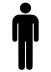 Dla jakiego procentu uczniów czas, jaki zajmuje im droga do szkoły, jest dłuższy niż godzina?………………………………………………………………………………………………. ……………………………………………………………………………………………….Ile procent uczniów dociera do szkoły w czasie krótszym niż 0,5 godziny?     ……………………………………………………………………………………………….……………………………………………………………………………………………….Jaka liczba uczniów przeznacza na dotarcie dom szkoły więcej niż kwadrans, a mniej niż trzy kwadranse?       ……………………………………………………………………………………………….……………………………………………………………………………………………….Zad. 2Tabela zawiera informacje dotyczące niektórych europejskich systemów kolei podziemnej (metra).Oceń prawdziwość podanych zdań. Zaznacz P, jeśli zdanie jest prawdziwe, lub F, jeśli zdanie jest fałszywe.Zad. 3Wykres przedstawia zestawienie dziennej sprzedaży soku marchwiowego w kartonach o pojemności 0,33 litra w sklepiku szkolnym w pewnej szkole podstawowej.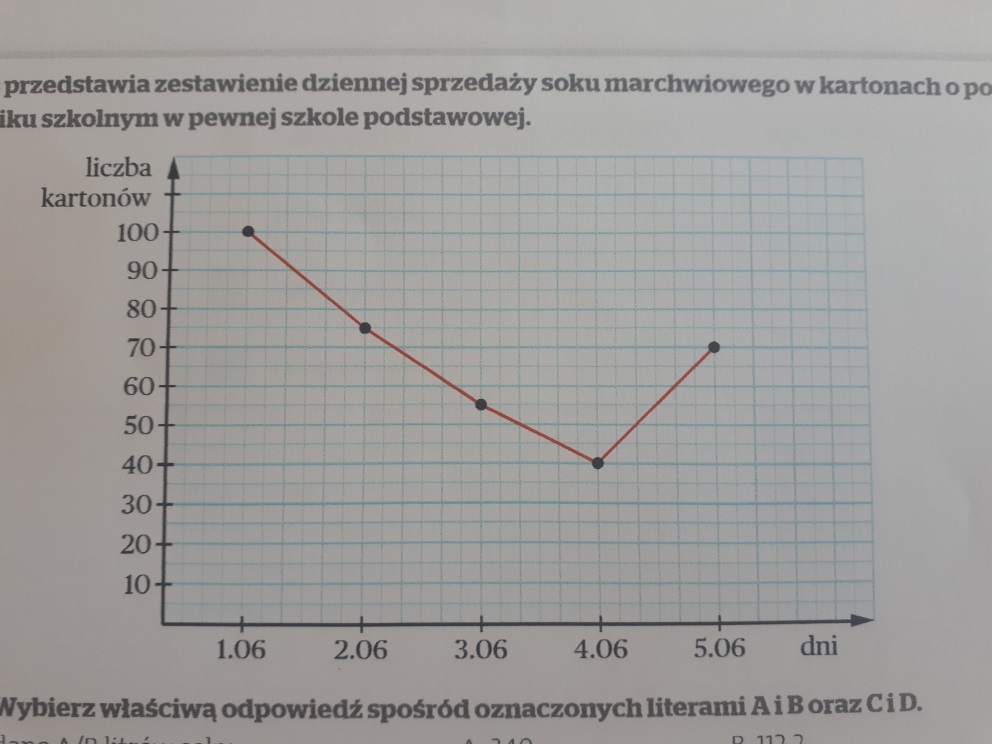 Uzupełnij zdania. Wybierz właściwą odpowiedź spośród oznaczonych literami A i B oraz C i D.W ciągu 5 dni sprzedano A/B litrów soku.                         A. 340                B. 112,2Średnio dziennie sprzedawano C/D kartonów soku.           C. 68                  D. 22,44Zad. 4W obozie sportowym wzięło udział 25 piłkarzy nożnych, 10 piłkarzy ręcznych, 6 siatkarzy i 9 koszykarzy.        W którym podpunkcie poprawnie przedstawiono procentowy podział uczestników obozu ze względu na rodzaj uprawianej dyscypliny? Wybierz odpowiedź spośród podanych.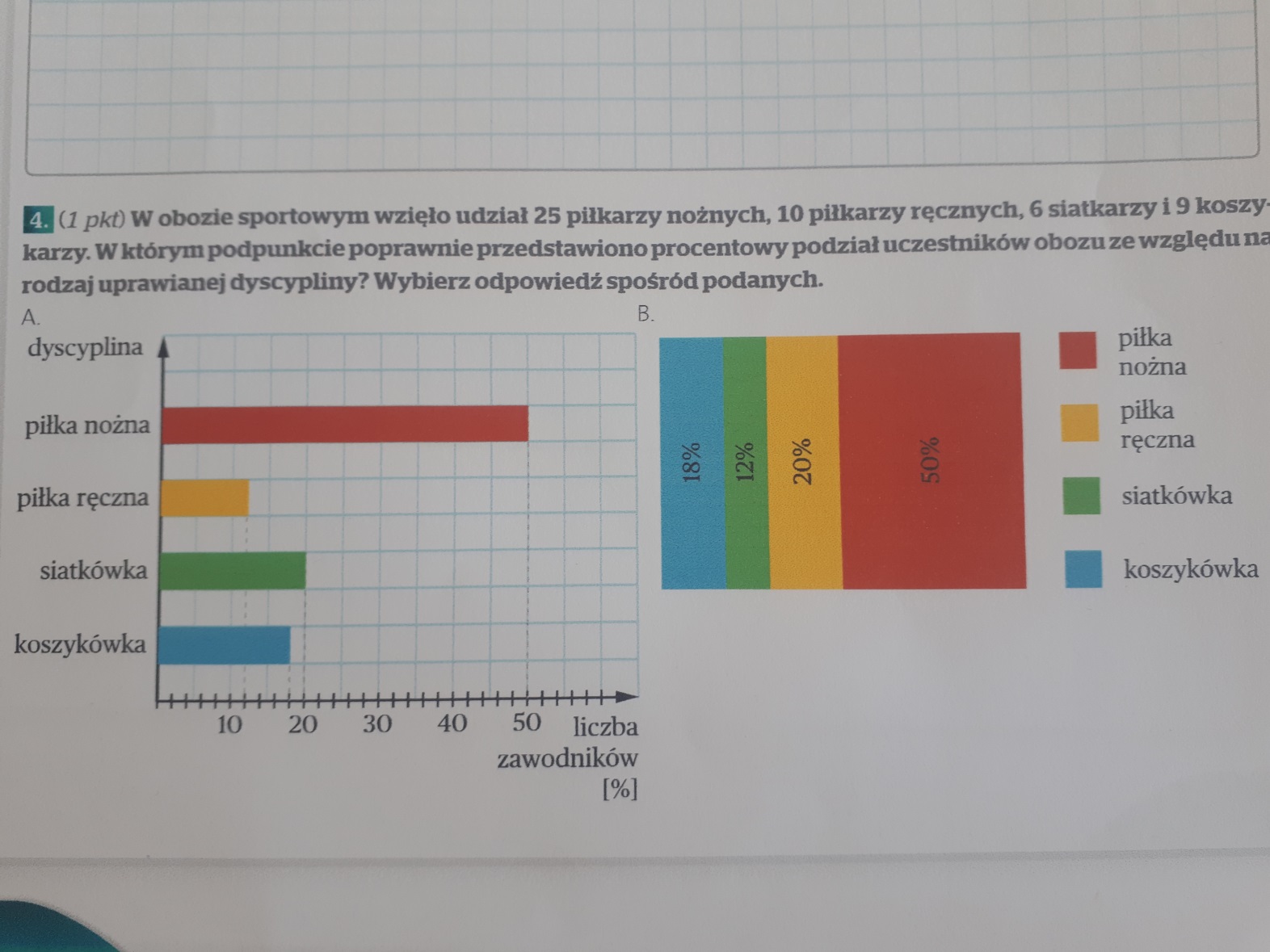 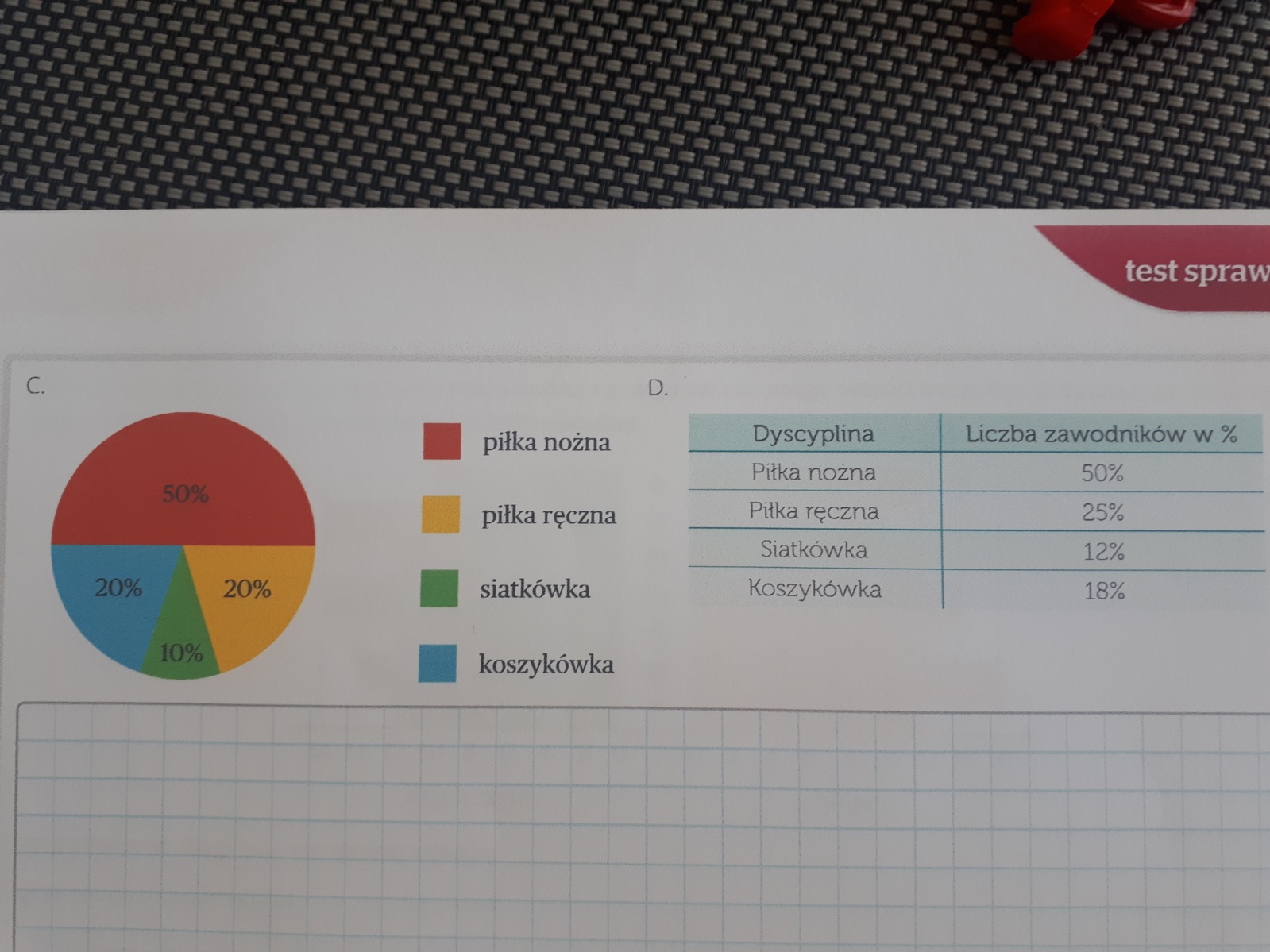 Zad. 5 W siedmiu różnych sklepach cena truskawek jest następująca: 4,50 zł, 5 zł, 5,50 zł, 5 zł, 4,50 zł, 5,50 zł i 5 zł. Wybierz poprawne zakończenie zdania.Średnia cena truskawek w tych sklepach jest równa:4,50 zł5 zł5,50 zł(4,50 + 5,50 + 5) : 7  złZad. 6Histogram przedstawia wyniki sondażu przeprowadzonego wśród uczniów, dotyczącego dnia tygodnia,               w którym w bieżącym roku obchodzili imieniny.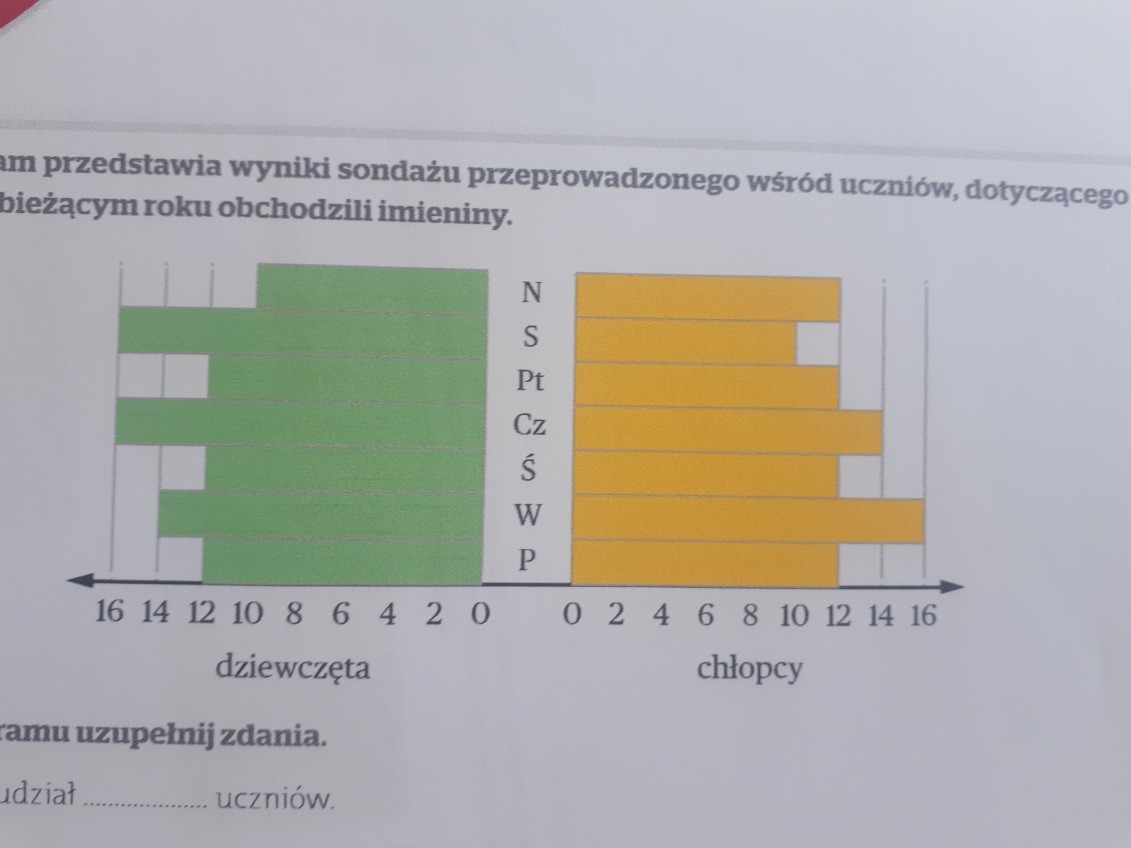 Na podstawie diagramu uzupełnij zdania.W sondażu brało udział …………… uczniów.Tyle samo chłopców, co dziewcząt obchodziło imieniny w …………………Dniem, w którym w bieżącym roku najmniej osób obchodziło imieniny, był/była …………………..W ankiecie wzięło udział o ……… mniej chłopców niż dziewcząt.Zad. 7Zmieszano 4 kg cukierków czekoladowych po 22,50 zł za kilogram oraz 1 kg droższych cukierków czekoladowych. Średnia cena 1 kg tak otrzymanej mieszanki wynosi 24 zł. Oblicz cenę 1 kg droższych cukierków.Rozwiązania odeślij do piątku, 15.05.2020r. na adres: psp.matematyka22@onet.pl Rozwiązane zadania mogą podlegać ocenie. Bardzo proszę o dotrzymanie terminu odsyłania prac.14.05.2020 r. – CZWARTEK, 7BTEMAT: Podsumowanie działu „Odczytywanie danych i elementy statystyki opisowej” –                  karta pracy.To samo, co 7A w środę 13.05.2020r.Rozwiązania odeślij do poniedziałku, 18.05.2020r. na adres: psp.matematyka22@onet.pl Rozwiązane zadania mogą podlegać ocenie. Bardzo proszę o dotrzymanie terminu odsyłania prac.15.05.2020 r. – PIĄTEK, 7A, 7BTEMAT: Płaszczyzna, punkt, prosta, półprosta, odcinek.Obejrzyj na YouTube film „Proste, półproste, odcinki, punkt, łamana ” na kanale Tomasza Gwiazdy (film + dokończenie filmu).Przepisz lub wydrukuj i wklej do zeszytu: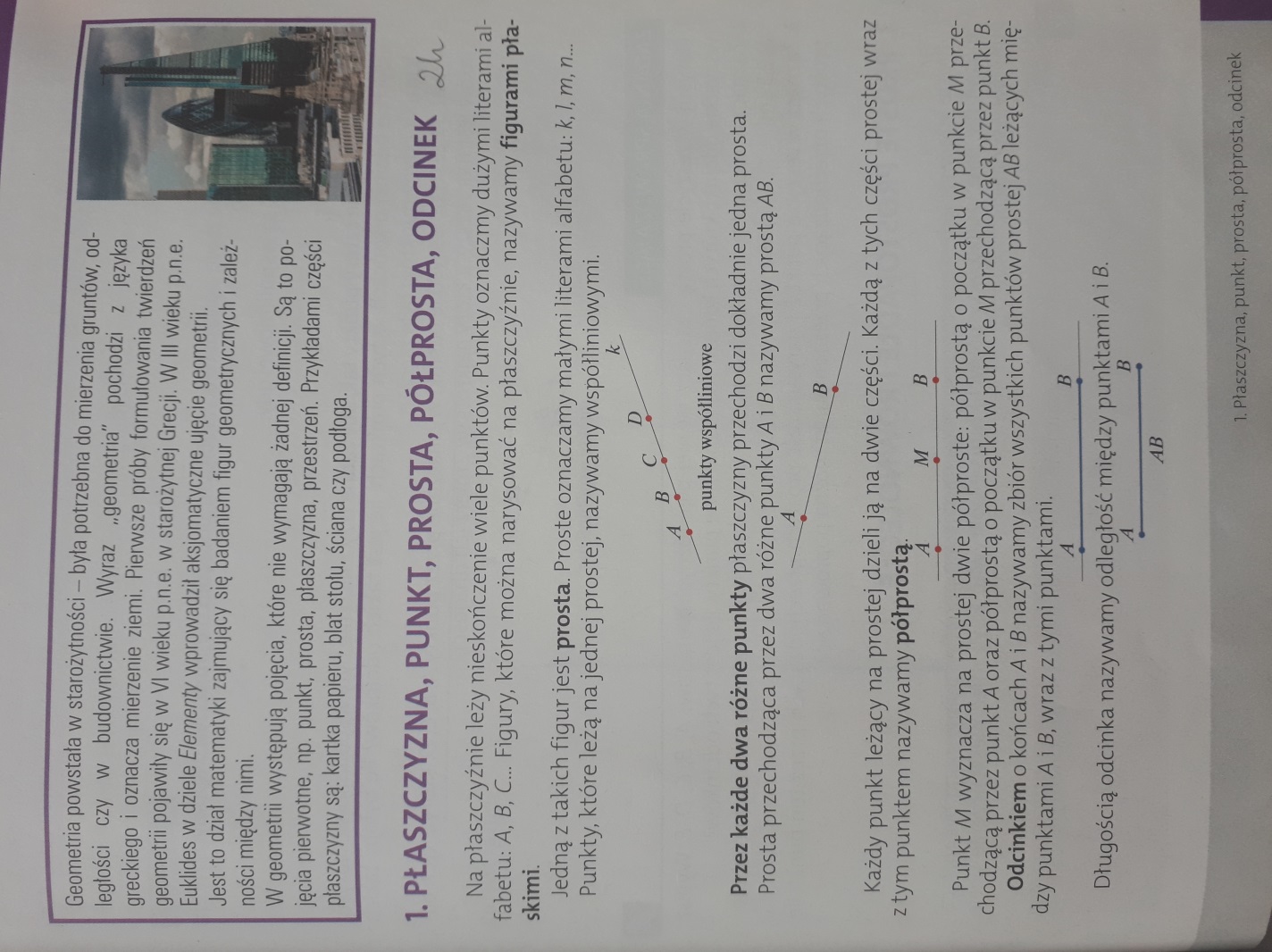 Zad. 1 str. 112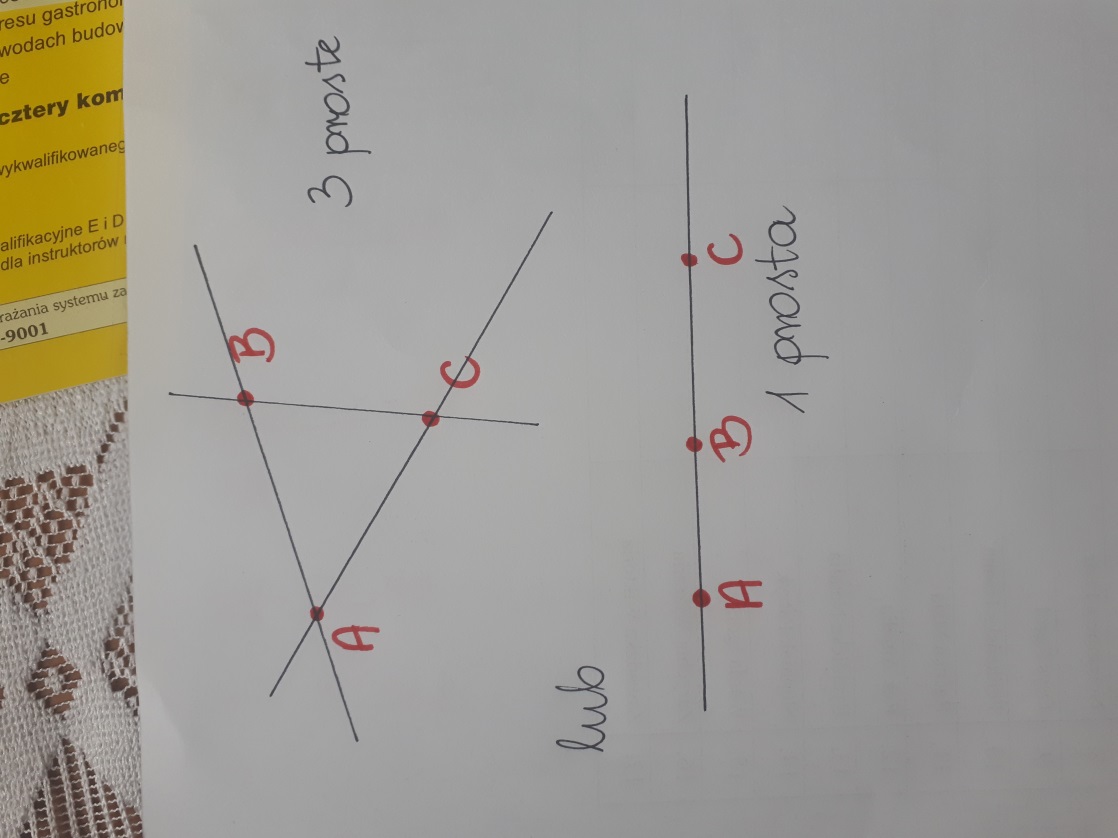 Rozwiąż samodzielnie: zad. 2, 3 str. 112 oraz ćw. 1, 2, 3 str. 66.Czas, jaki zajmuje dojście do szkołyProcent uczniówdo 15 minutod 15 min do 30 minod 30 min do 45 minod 45 min do 1 godz.powyżej 1 godz.???MiastoLiczba stacjiDługość linii w kilometrachBerlin173151,7Londyn270402Moskwa194325Paryż303214Warszawa2829,2Wśród wymienionych miast najdłuższą linię metra ma Paryż.PFLinia metra w Moskwie jest dokładnie 10 razy dłuższa niż w Warszawie.PFLiczba stacji metra w Warszawie jest około 10 razy mniejsza niż liczba stacji metra w Londynie.PFMoskwa ma o 109 stacji metra mniej niż Paryż.PF